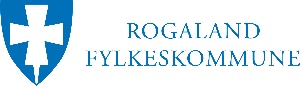 OPPGAVER OG VURDERINGSKRITERIER VED SVENNEPRØVE FOR KONDITORERFAGETVURDERINGSKRITERIERPLANLEGGINGog begrunnelserArbeidsoppgaver med konkretiseringNotater jfr vurderingskriterier s.2Notater jfr vurderingskriterier s.2Notater jfr vurderingskriterier s.2Notater jfr vurderingskriterier s.2PLANLEGGINGog begrunnelserArbeidsoppgaver med konkretiseringIkke beståttBeståttBestått meget godtKommentarerPLANLEGGINGog begrunnelserArbeidsplan med tidskjemaPLANLEGGINGog begrunnelserOppskrifter PLANLEGGINGog begrunnelserHygiene/uniformPLANLEGGINGog begrunnelserKalkulasjon av min. et produktPLANLEGGINGog begrunnelserRåvarekunnskapPLANLEGGINGog begrunnelserVerktøy og maskinerGJENNOMFØRINGav eget faglig arbeidArbeidsoppgaver med konkretiseringNotater jfr vurderingskriterier s.2Notater jfr vurderingskriterier s.2Notater jfr vurderingskriterier s.2Notater jfr vurderingskriterier s.2GJENNOMFØRINGav eget faglig arbeidArbeidsoppgaver med konkretiseringIkke beståttBeståttBestått meget godtKommentarerGJENNOMFØRINGav eget faglig arbeidProblemløsningsevneGJENNOMFØRINGav eget faglig arbeidKunnskap om metode og prosessGJENNOMFØRINGav eget faglig arbeidKunnskap om råvarerGJENNOMFØRINGav eget faglig arbeidRenhold og hygieneGJENNOMFØRINGav eget faglig arbeidBruk av maskiner og utstyrGJENNOMFØRINGav eget faglig arbeidSamarbeidsevneGJENNOMFØRINGav eget faglig arbeidPraktiserer trygg HMSGJENNOMFØRINGav eget faglig arbeidGjennomføring opp mot arbeidsplanVURDERINGav eget faglig arbeidArbeidsoppgaver med konkretiseringNotater jfr vurderingskriterier s.2Notater jfr vurderingskriterier s.2Notater jfr vurderingskriterier s.2Notater jfr vurderingskriterier s.2VURDERINGav eget faglig arbeidArbeidsoppgaver med konkretiseringIkke beståttBeståttBestått meget godtKommentarerVURDERINGav eget faglig arbeidSmak, utseende og kvalitetVURDERINGav eget faglig arbeidFag- og råvarekunnskapVURDERINGav eget faglig arbeidBegrunnelse for endringerVURDERINGav eget faglig arbeidBruk av faguttrykkVURDERINGav eget faglig arbeidEvne til å vurdere eget arbeidDOKUMENTASJON av eget faglig arbeidArbeidsoppgaver med konkretiseringNotater jfr vurderingskriterier s.2Notater jfr vurderingskriterier s.2Notater jfr vurderingskriterier s.2Notater jfr vurderingskriterier s.2DOKUMENTASJON av eget faglig arbeidArbeidsoppgaver med konkretiseringIkke beståttBeståttBestått meget godtKommentarerDOKUMENTASJON av eget faglig arbeidDokumentasjon på gjennomført arbeidDOKUMENTASJON av eget faglig arbeidBedriftens IK-Mat –og HMS systemDOKUMENTASJON av eget faglig arbeidHelhetsforståelse for fagetDOKUMENTASJON av eget faglig arbeidRegler for merking av produkter DOKUMENTASJON av eget faglig arbeidAllergenerPLANLEGGINGog begrunnelserVurderingskriterierVurderingskriterierVurderingskriterierPLANLEGGINGog begrunnelserIkke beståttBeståttBestått meget godtPLANLEGGINGog begrunnelserIngen eller mangelfull arbeidsplanIngen eller mangelfulle oppskrifterIngen mengdeberegning i forhold til oppgavenManglende hygiene og uniformIngen kalkulasjonMangelfull råvarekunnskap Mangler verktøy/maskinerUtfyllende arbeidsplanOppskrifter i forhold til oppgavenUtfører utregninger i forhold til oppgavenGod hygiene og uniformUtfører kalkulasjonKan forklare valg av råvarer Bruker verktøy/maskinerDetaljert arbeidsplan med tidsskjemaKorrekte oppskrifter m/fremgangsmåterKorrekte utregninger i forhold til oppgavenHøy utførelse av hygiene og komplett uniformKorrekt kalkulasjonKan begrunne valg av råvarerKorrekt bruk av verktøy og maskinerGJENNOMFØRINGav eget faglig arbeidVurderingskriterierVurderingskriterierVurderingskriterierGJENNOMFØRINGav eget faglig arbeidIkke beståttBeståttBestått meget godtGJENNOMFØRINGav eget faglig arbeidManglende problemløsningsevneManglende kunnskap om metode og prosessManglende kunnskap om råvarerManglende hygiene og renhold Mangelfull/feil bruk av maskiner og utstyrManglende samarbeidsevneMangelfull/farlig HMSManglende gjennomføring i forhold til oppsatt arbeidsplanViser problemløsningsevne i sitt arbeidPraktisere god gjennomføring av metode og prosessPraktiserer god råvarekunnskap Praktiserer god hygiene og renholdBehersker riktig bruk av maskiner og utstyrGod samarbeidsevne Praktiserer god HMSGod gjennomføring i forhold til oppsatt arbeidsplanTydelig og utfyllende problemløsningsevneHelhetsforståelse for metode og prosessPraktiserer særdeles god råvarekunnskapSærdeles godt renhold og god hygienePraktiserer riktig bruk av maskiner og utstyrSærdeles god samarbeidsevneViser helhetsforståelse for HMSJobber målrettet og er løsningsorientert i forhold til oppsatt arbeidsplanVURDERINGav eget faglig arbeidVurderingskriterierVurderingskriterierVurderingskriterierVURDERINGav eget faglig arbeidIkke beståttBeståttBestått meget godtVURDERINGav eget faglig arbeidManglende forståelse for smak, utseende og kvalitetManglende fag- og råvare kunnskapManglende begrunnelse for endringer underveisManglende bruk av faguttrykkManglende/ukritisk evne til å vurdere eget arbeidTilfredsstillende vurdering i forhold til smak, utseende og kvalitet Viser god fag- og råvarekunnskapBegrunner hvorfor endringer er gjort under prøvenAnvender faguttrykkVurderer eget arbeid på en tilfredsstillende måteSluttproduktet bærer preg av høy faglig forståelse og kvalitetViser høy fag- og råvarekunnskapViser evne til refleksjon rundt eget arbeid opp mot arbeidsplanenBruker faguttrykk på en naturlig måte i vurderingenVurderer eget arbeid på en meget tilfredsstillende måteDOKUMENTASJONav eget faglig arbeidVurderingskriterierVurderingskriterierVurderingskriterierDOKUMENTASJONav eget faglig arbeidIkke beståttBeståttBestått meget godtDOKUMENTASJONav eget faglig arbeidManglende dokumentasjon på gjennomført arbeidKjenner ikke til bedriftens IK-Mat - og HMS systemManglende helhetsforståelse for konditorfagetKjenner ikke til bedriftens regler for merking av ferdig produkt (allergener)Dokumenterer eget arbeidKjenner til bedriftens IK-Mat - og HMS systemTilfredsstillende forståelse for konditorfagetKjenner til bedriftens regler for merking av ferdig produkt (allergener)Dokumenterer eget arbeid særdeles godtViser høy faglig forståelse for bedriftens IK-Mat –og HMS systemViser høy faglig forståelse og kvalitet i alle leddReflekterer over konsekvenser over feil / manglende varedeklarasjon (allergener)